IMPLEMENTASI PEMBIAYAAN MODAL KERJA DENGAN MENGGUNAKAN AKAD MUDHARABAH PADABANK SYARIAH INDONESIA (BSI)Diajukan Guna memenuhi persyaratan memperoleh Gelar Sarjana Akuntansi (S.Ak) Program Studi AkuntansiSKRIPSI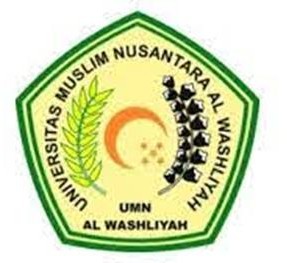 OLEHAZIZI NUR SUTANA TARIGAN NPM.173214034FAKULTAS EKONOMI UNIVERSITAS MUSLIM NUSANTARA AL WASHLIYAH MEDAN2021